Pielikums Nr.1Madonas novada pašvaldības domes17.08.2021. lēmumam Nr.116(protokols Nr.7; 24.p.) 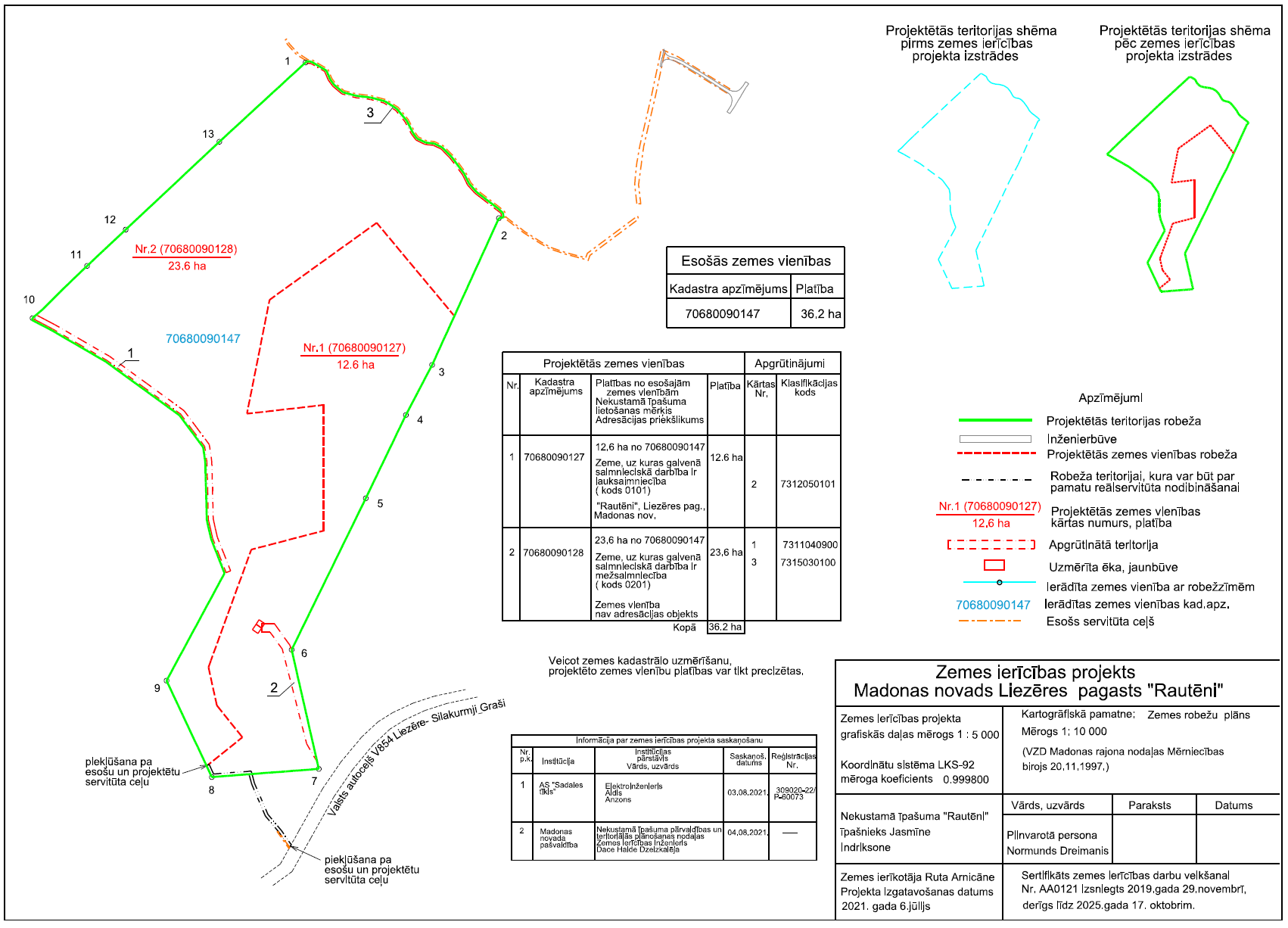 